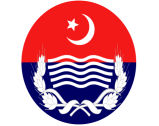  POLICEPOLICE TRAINING COLLEGE, FORMAL INSPECTION  FORM Name of Training Institute: -	_____________________________________________ Background of Institution:-	_____________________________________________	_____________________________________________	_____________________________________________District:-	_____________________________________________ Date/Time of Inspection: -	_____________________________________________ Name of Principal: -	_____________________________________________ Posted Since: - 	_____________________________________________Executive Staff:- Ministerial Staff:- Medical Staff:- Class-IV Staff:- Standard of Training and Learning Environment Advance Class Courseii.	Specialized Operations Course	iii.	Lady Recruit Course iv.	Drill Coursev.    Police Station Assistant CourseE-Lab & Library  INFRASTRUCTURE Standard of Messing Security Arrangements  (I) Arms & Ammunition Detail of firearm practice a.  	  Lady Recruit Class Courseb. 	Advance Class Coursec. 	Specialized Class Course(III)	Standard of Weapon cleaningVehicles Physical Training / Parade Welfare of the Trainees / Trainers Any steps taken:- On Self Help Base:Out of Govt: Budget:General Complaints/Feedback of Trainees Lady Recruit CourseDrill CoursePolice Station AssistantAdvance Class Course Specialized Operation CourseWeak Areas & suggestions for improvements: DIGSPSP/LDSPDSP/ Legal IPIP/LegalSIASIHC Const. D/Const. Sanctioned Posted ShortagePsychologist OS P.AAsstt.Steno Sr. Clerk Jr. Clerk Daftri N/Qasid Pesh Imam Sanctioned Posted Shortage DoctorCompounderDispenserSanctioned Posted Shortage Painter Car-penter Mason Tailor Cobbler Langri WaterCarrier Barber Dhobi S/ Worker Electri-cian PlumberSanctioned Posted Shortage Intake Total IntakeNot reportedRepatriatedRepatriatedRepatriatedPresentIntake Syllabus / ModulesFaculty Permanent Posted Permanent Posted Permanent Posted Guest Speakers Guest Speakers Guest Speakers Faculty Level of Interest of Trainees GoodSatisfactorySatisfactorySatisfactoryDisinterestedDisinterestedLevel of Interest of Trainees Learning Environment ConduciveComfortableComfortableComfortablePoorPoorLearning Environment Usage of Learning Aids AdequateSatisfactorySatisfactorySatisfactoryPoorPoorUsage of Learning Aids Intake Total IntakeNot reported Not reported RepatriatedRepatriatedRepatriatedPresent Intake     b) Modules According to Course / Syllabus c)  Faculty Permanent Posted Permanent Posted Permanent Posted Permanent Posted Guest Speakers Guest Speakers Guest Speakers c)  Faculty Level of Interest of Trainees GoodGoodSatisfactorySatisfactorySatisfactoryDisinterestedDisinterestedLevel of Interest of Trainees Learning Environment ConduciveConduciveComfortableComfortableComfortablePoorPoorLearning Environment Usage of Learning Aids AdequateAdequateSatisfactorySatisfactorySatisfactoryPoorPoorUsage of Learning Aids Intake Total IntakeNot ReportedRepatriatedRepatriatedRepatriatedPresentIntake Modules According to Course / Syllabus Faculty 3Permanent Posted Permanent Posted Permanent Posted Guest Speakers Guest Speakers Guest Speakers Faculty 3Level of Interest of Trainees GoodSatisfactorySatisfactorySatisfactoryDisinterestedDisinterestedLevel of Interest of Trainees Learning Environment ConduciveComfortableComfortableComfortablePoorPoorLearning Environment Usage of Learning Aids AdequateSatisfactorySatisfactorySatisfactoryPoorPoorUsage of Learning Aids Intake Total intake Not ReportedNot ReportedRepatriatedRepatriatedRepatriatedPresentIntake b)   Modules According to Course / Syllabus c)  Faculty Permanent Posted Permanent Posted Permanent Posted Permanent Posted Guest Speakers Guest Speakers Guest Speakers c)  Faculty Level of Interest of Trainees GoodGoodSatisfactorySatisfactorySatisfactoryDisinterestedDisinterestedLevel of Interest of Trainees Learning Environment ConduciveConduciveComfortableComfortableComfortablePoorPoorLearning Environment Usage of Learning Aids AdequateAdequateSatisfactorySatisfactorySatisfactoryPoorPoorUsage of Learning Aids Intake Total intakeNot ReportedNot ReportedRepatriatedRepatriatedPresentPresentIntake b)   Modules According to Course / Syllabus c)  Faculty Permanent Posted Permanent Posted Permanent Posted Permanent Posted Guest Speakers Guest Speakers Guest Speakers c)  Faculty Level of Interest of Trainees GoodGoodSatisfactorySatisfactorySatisfactorySatisfactoryDisinterestedLevel of Interest of Trainees Learning Environment ConduciveConduciveComfortableComfortableComfortableComfortablePoorLearning Environment Usage of Learning Aids AdequateAdequateSatisfactorySatisfactorySatisfactorySatisfactoryPoorUsage of Learning Aids AdequateSatisfactoryPoorE – Labi. Library (4380 books Offices /  Condition GoodSatisfactorySatisfactoryUn-SatisfactoryOffices /  Condition  Condition Bathroom/Lavatories 		i. Condition 		ii. Cleanliness Lighting Arrangements AdequateAdequateInadequateInadequateLighting Arrangements Has a mess committee been constituted YesYesYesNoNoNoNoNoHas a mess committee been constituted Members of Mess Committee Weekly Menu Meat/Chicken Vegetables Lentils Dessert Fruits Standard of Cooking GoodGoodSatisfactorySatisfactorySatisfactoryPoorPoorPoorStandard of Cooking Quality of Ration GoodGoodSatisfactorySatisfactorySatisfactoryPoorPoorPoorDry Ration Fresh Ration Kitchen Hygiene GoodSatisfactorySatisfactorySatisfactoryPoorPoorPoorUnhygienicKitchen Hygiene Personal Hygiene of Cooks SatisfactorySatisfactorySatisfactoryUnsatisfactoryUnsatisfactoryUnsatisfactoryUnsatisfactoryUnsatisfactoryPersonal Hygiene of Cooks Average Cost per Day Mess Account Maintenance SatisfactorySatisfactorySatisfactorySatisfactorySatisfactorySatisfactoryUnsatisfactoryUnsatisfactoryMess Account Maintenance Has the Security Plan been prepared and is being followed YesYesNoNoNoNoHas the Security Plan been prepared and is being followed Total Deployment rank wise Deployment in each shift No. of Points Deployment on each point SatisfactorySatisfactorySatisfactorySatisfactoryNot SatisfactoryNot SatisfactoryDeployment on each point Weapon Handling by Security Staff Security Equipment Usage Security Equipment Usage WorkingWorkingWorkingWorkingNot WorkingNot WorkingSecurity Cameras Walk Through GatesSecurity Lights Metal Detectors Weapons with Ammunition AdequateAdequateAdequateAdequateInadequateInadequateWeapons with Ammunition Boundary Wall Internal System of Checking SatisfactorySatisfactorySatisfactorySatisfactoryUnsatisfactoryUnsatisfactoryInternal System of Checking Has the SOP regarding terrorist attack/evacuation plan been prepared?YesYesYesYesNoNoHas the SOP regarding terrorist attack/evacuation plan been prepared?Is it being rehearsed.YesYesYesYesNoNoIs it being rehearsed.If yes Weekly Fortnightly Fortnightly Monthly Monthly Six Monthly If yes SOP issued by Training Branch regarding Safety and Security of Armoury.ImplementedImplementedImplementedImplementedImplementedNot ImplementedNot ImplementedNot ImplementedSOP issued by Training Branch regarding Safety and Security of Armoury.Detail of Weapons G-IIISMGSMGRevolver/PistolsRevolver/PistolsMP5 MP5 Others Detail of Weapons Unserviceable/Condemn WeaponDetail of Ammunition G-IIIG-IIISMGSMGMP5/ 9MMMP5/ 9MMOthers Others Total Allotment Expended till 23.09.2016Balance Approved Scale of FirearmApproved Scale of FirearmExpended by current BatchBalanceApproved Scale of Firearm	SMGPistol 9MMApproved Scale of Firearm	Expended by current BatchBalanceApproved Scale of Firearm	SMGPistol 9MMApproved Scale of Firearm	Expended by current BatchBalanceWeapon Cleaning held regularly YesYesNoNoWeapon Cleaning held regularly Standard of Weapon Cleaning GoodSatisfactorySatisfactoryPoorStandard of Weapon Cleaning Four WheelsTotal Vehicles Total Vehicles On Road Off Road Four WheelsMotorcyclesInspection Weekly Fortnightly Monthly Inadequate Inspection Log Book Maintained Regularly Yes Yes NoNoLog Book Maintained Regularly History Sheet Maintained Has the SOP regarding maintenance of vehicles been prepared and is being followed?Morning Evening PT Parade Games (evening)  Level and Frequency of contacts/Access with Trainees (Daily, Weekly, Fortnightly, Monthly, Inadequate) DarbarMess MeetingVisit of Class RoomsVisit to HostelVisit to MessCommandant / Principal Dy. Commandant / DSP Admn DSP Training/CLI R.I/L.OComplaint box placed YesNoComplaint box placed Sr. #DescriptionVery Good Good Satisfactory Poor 1.Course was conducted in an organized manner. 2.Level/Standard of Instructors. 3.Trainees were provided opportunities to participate in Class Room activities by the Instructors. 4. Lectures & Exercises were understandable. 5. Learnt new information during course 6. Course would be helpful in my professional career.7. Standard of living in hostel. 8. Standard of food in Mess.9.Standard of hygiene in Mess. 10.Standard of cleanliness & other facilities in bathroom11.Behaviour of staff during course 12Medical Facilities13.Any issues, suggestions or proposals to improve the course. Sr. #DescriptionVery Good Good Satisfactory Poor1.Course was conducted in an organized manner. 2.Level/Standard of Instructors. 3.Trainees were provided opportunities to participate in Class Room activities by the Instructors. 4. Lectures & Exercises were understandable. 5. Learnt new information during course 6. Course would be helpful in my professional career.7. Standard of living in hostel. 8. Standard of food in Mess.9.Standard of hygiene in Mess. 10.Standard of cleanliness & other facilities in bathroom11.Behaviour of staff during course 12Medical Facilities13.Any issues, suggestions or proposals to improve the course. Sr. #DescriptionVery Good Good Satisfactory Poor1.Course was conducted in an organized manner. 2.Level/Standard of Instructors. 3.Trainees were provided opportunities to participate in Class Room activities by the Instructors. 4. Lectures & Exercises were understandable. 5. Learnt new information during course 6. Course would be helpful in my professional career.7. Standard of living in hostel. 8. Standard of food in Mess.9.Standard of hygiene in Mess. 10.Standard of cleanliness & other facilities in bathroom11.Behaviour of staff during course 12Medical Facilities13.Any issues, suggestions or proposals to improve the course. Sr. #DescriptionVery Good Good Satisfactory Poor 1.Course was conducted in an organized manner. 2.Level/Standard of Instructors. 3.Trainees were provided opportunities to participate in Class Room activities by the Instructors. 4. Lectures & Exercises were understandable. 5. Learnt new information during course 6. Course would be helpful in my professional career.7. Standard of living in hostel. 8. Standard of food in Mess.9.Standard of hygiene in Mess. 10.Standard of cleanliness & other facilities in bathroom11.Behaviour of staff during course 12Medical Facilities13.Any issues, suggestions or proposals to improve the course. Sr. #DescriptionVery Good Good Satisfactory Poor 1.Course was conducted in an organized manner. 2.Level/Standard of Instructors. 3.Trainees were provided opportunities to participate in Class Room activities by the Instructors. 4. Lectures & Exercises were understandable. 5. Learnt new information during course 6. Course would be helpful in my professional career7. Standard of living in hostel. 8. Standard of food in Mess.9.Standard of hygiene in Mess. 10.Standard of cleanliness & other facilities in bathroom11.Behaviour of staff during course 12Medical Facilities13.Any issues, suggestions or proposals to improve the course. 